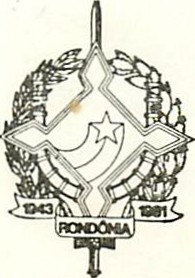 GOVERNO DO ESTADO DE RONDÔNIA GABINETE DO GOVERNADORDECRETO Nº 2305 DE 20 DE JUNHO DE 1984.O GOVERNADOR DO ESTADO DE RONDÔNIA, no uso da competência que lhe confere o Art. 81 do Decreto Lei nº 09 d e	09 d e março d e 82.D E C R E T A:Ar t. 19 - Fica Rever t ido ao Quadro d e Oficiais d a Polícia Militar d e Rondônia, o Cap PM RE 00299-6 CARLOS ROBERTO BORRÉ, a contar d e 20 d e junho d e 1984, por ter cessado o motivo que determinou sua agregação.                    Art. 29 – O Presente Decreto entrará em vigor na data de sua publicação.                       Palácio do Governo em Porto Velho, RO, 20.06.84.                                    Jorge Teixeira de Oliveira                                            Governador